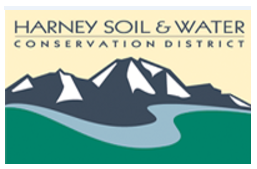 Harney Soil & Water Conservation DistrictMarch 26, 2020Regular Board meeting 3:30 to 5:30 pm USDA Service Center, Hines, ORTeleconference only Teleconference info:  515-603-4915, passcode 633512#Regular Board Meeting will be audio recordedDue to the threat of Coronavirus (COVID-19) the March 2020 meeting will be held through Teleconference to allow for the safety of our Board of Directors. However, there will be staff on site for members of the public to attend, we do have heightened screening at our facility. 3:30 pm	Welcome and introductions3:35 pm	Approval of minutes: February 6, 2020 NEW BUSINESS3:40 pm	Action Items:			HC Watershed Range Camp Scholarship		Vehicle purchase through MOU 		Adding additional check signor		NEPA Docket Number CEQ 2019 0003OLD BUSINESS4:00 pm	Sage Grouse Database Update			Landowner letter response			Computer/server equipment needs/prices4:30 pm	MONTHLY FINANCIAL REVIEW5:00 pm	Public Comment5:10 pm 	Adjourn	